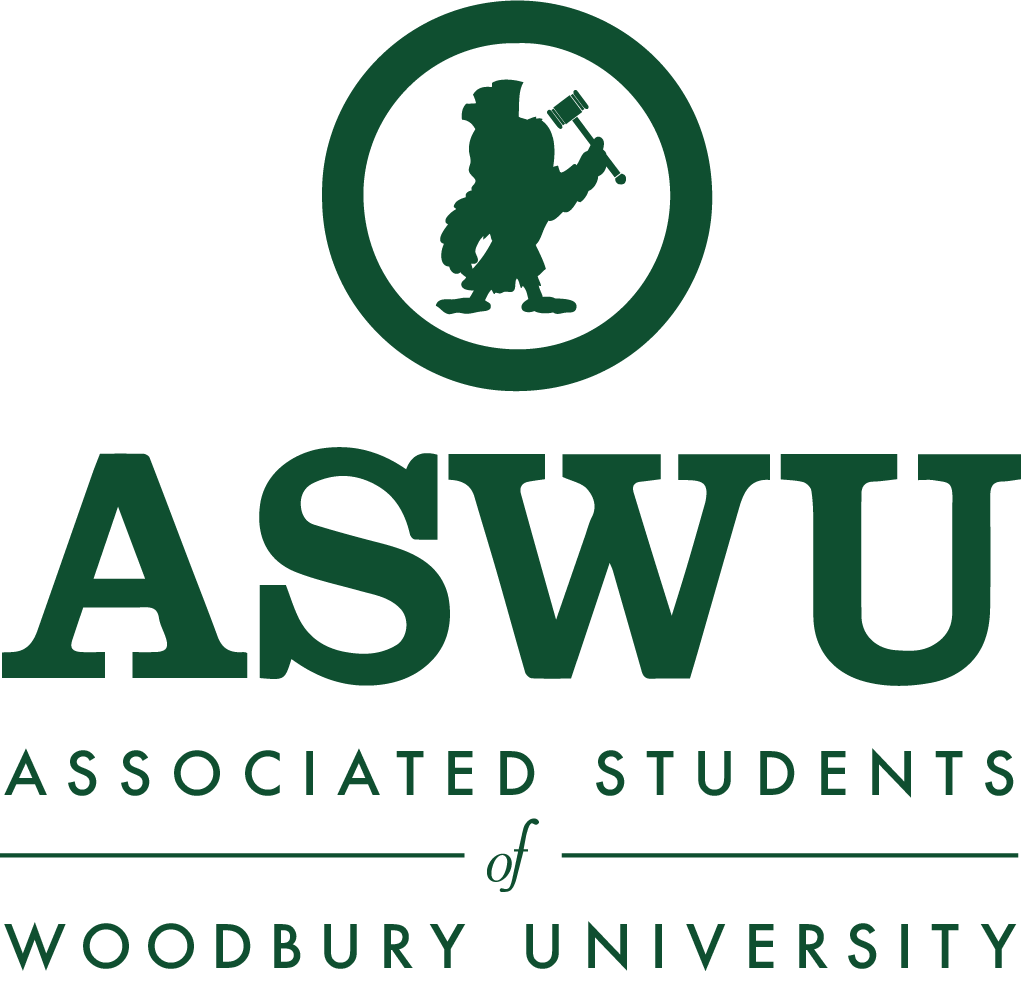 Assembly Meeting AgendaMonday, February 2, 2019 12:00PM - 1:00PM Saffell BoardroomCall to Order 12:05 pm12:00PM  - 12:05PM	Attendance 12:05PM  - 12:20PM  	Guest Speaker12:20PM - 12:25PM	Announcements/Upcoming Events   SetaStepping down as co-advisor due to workload for the president office SunniesFeb 12th fundraiserRoses $2, chocolates for $1$3 if you want both12-1pmCEOTuesday the 11thLuncheon 12pm5:30 business plan academyCollabing with professors for business plans 12:25PM - 12:35PM	Open ForumIf you have anything that was not addressed, please submit an anonymous comment into the Comment Box right outside in the hallway, in the pool house, or via our virtual comment box on our website aswu.woodbury.edu.Swipe Out HungerStudents with meal plans can donate meals for those who don’t have.https://www.swipehunger.org/12:35PM - 12:45PM	Senator Reports			School of ArchitectureLorena Mendoza		No reportErika ShipcottNo reportSchool of BusinessDavid Manikad	No report	Melissa Toribio	School of Media, Culture, and Design	Emmanuel AdewuyiNo reportVACANTCollege of Liberal Arts Gayane Mikaelyan	No report	Meline SafaryanHey guys!So I had a meeting with Rueben Ellis. It was a success. We will be holding another meeting next week on Wednesday from 12-1 for any cola students that are interested.To help plan an event to get people involved with COLA12:45PM - 12:55PM	Executive Board ReportsWilliam Garcia, President			William.garcia@woodbury.eduThank you for everyone who went to Discover Woodbury and OACElections, Elections, ElectionsLinks are on the ASWU website Also available through GroupMeAS-you dayFeb 26th Wednesday 11:30-1:00pmThere will be free food if you show that you have voted You will also be able to vote for best orgs, events of the year along with voting on faculty members and much more 
 Marta Huo, Executive VP			Marta.huo@woodbury.eduHi everyone hope all is well Update on projects, for charging stations if you have any ideas of where to place these please feel free to let me or any of the interns know We will be working on refinishing the pool privacy fence, if you’re interested in helping out please email me or let me know after this meeting .Along with the pool fence, we will soon be ordering new furniture. Hopefully we’ll have them here before the weather gets warmer Thank you Veronia Alkomos, VP of Finance		Veronia.alkomos@woodbury.edu86 events/tabeling got approved.Since all the events got approved, all your transfers will be transferred by the end of the week.If you still have events that you want to do later, or change times/date please tell me before. Matthew Pardini, VP of Marketing		Matt.pardini@woodbury.eduHello everyone Again, if you need a new table cloth. This is your last chance to email me your logo. Thanks to those who did.Will be tabling Wednesday. Giving out discount cards and what’s left of our swag.Thank youMarina Castillo, VP of Student Orgs		Marina.castillo@woodbury.eduThank everyone for coming to OAC. Really happy to see all of this involvement. I will be setting up one on one meeting for the new and newly renewed orgs explaining in depth necessary processes and paperwork that comes with being an org with ASWU, focusing on transitionGreek council eboard has their first meeting Wednesday evening. We will be going over the bylaws and present the new proposals to Greek life when it is ready. Any questions please feel free to email me. Melissa Castillo, VP of Student Life		Melissa.castillo@woodbury.eduThank you to everyone who requested OAC money for spirit week and Woodstock! I will be taking care of the frea and diagrams for both events when we get closer to them so you don’t have to worry about them. Woodstock’s theme is Circus so we will be in putting down payments in for some stuff soon April 4th Midterms food run will be happening the week after spring break and we will bring Taco Bell back to campus for you guys. Senior Week is the week of April 13th, Monday through Thursday. Keep an eye ear out for announcements about purchasing cap and gowns. All that is happening real soon so make sure you’re paying attention. The list for graduation should be coming out soon or around mid terms so if you have to, go to the registrar's office to fill out a petition to walk if you have any outstanding credits after spring 2020. If you have any questions about that please talk to me after the meeting. Late night breakfast is going to be on April  29th. 12:55PM - 1:00PM 	Advisor Report PPDV 222 Second sessionsLeadership in Community Building1 Unit 7-week courseWed March 11,20206:30pm-8:20pm Whitten Student Seminar Room 130Instructor: Michelle Sidney, MBA. MSWill have spring break off even though it is a 7week session Questions about eventsIf you have questions about how to do paperwork or any questions in general please ask Michelle Sidney before going to the business office michelle.sidney@woodbury.eduOffice is in Student Whitten CenterMake appointment first		Next MeetingMonday, March 4th, 2019, 12:00PM-1:00PM, Saffell BoardroomAdjourn 12:27pm